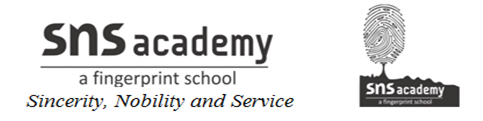 Place Value ChartInternational System The place value chart of the International System is given below: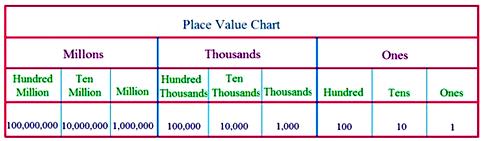 100,000 = 100 thousand1,000,000 = 1 million10,000,000 = 10 millions100,000,000 = 100 millionsWhole numbers can be represented on the place-value chart. The numbers 702845 and 360400295 are represented on the place-value chart. 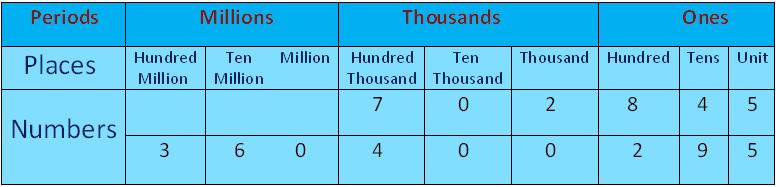 We can expand these numbers as: 

702845 = 7 × 100000 + 2 × 1000 + 8 × 100 + 4 × 10 + 5 × 1 360400295 = 3 × 100000000 + 6 × 10000000 + 4 × 100000 + 2 × 100 + 9 × 10 + 5 × 1

In 702845:Place value of 7 is 7 × 100000 = 700000 and the place is hundred thousand. Place value of 2 is 2 × 1000 = 2000 and the place is thousands. Place value of 8 is 8 × 100 = 800 and the place is hundreds. Place value of 4 is 4 × 10 = 40 and the place is tens. Place value of 5 is 5 × 1 = 5 and the place is ones. 
In 360400295: Place value of 3 is 3 × 100000000 = 300000000 and the place is hundred million. Place value of 6 is 6 × 10000000 = 60000000 and the place is ten million. Place value of 4 is 4 × 100000 = 400000 and the place is hundred thousand. Place value of 2 is 2 × 100 = 200 and the place is hundred. Place value of 9 is 9 × 10 = 90 and the place is tens. Place value of 5 is 5 × 1 = 5 and the place is ones. 

Note:The place value of digit 0 at any place is 0. 

Let’s read the numbers by observing the place value chart; 

218705 – The number is read as 218 thousands 705. It is written as 218,705 (using comma). 
42156 – The number is read as 42 thousands 156. It is written as 42,156 (using comma). 
25374821 – The number is read as 25 million 374 thousands 821. It is written as 25,374,821 (using comma).